Our Lady of Peace Catholic Primary and Nursery School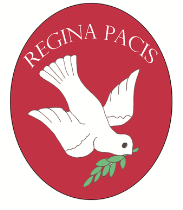 Year 2 Pentecostal (Summer) Term Topic WebPentecost Term 1Pentecost Term 1Pentecost Term 2Pentecost Term 2RE (Come and See)Spread the word: During this time of Pentecost we will be celebrating the gift of the Holy Spirit and the strength it gives to Christians. We will look at how we spread the Good news of the message of love of the risen Christ.Rules: During this topic we will be looking at reconciliation. We will be exploring how we express sorrow when we have done wrong. We will also explore the sacrament of reconciliation and that it grants us pardon and peace.Judaism:As part of our ‘other faiths’ curriculum, we will spend 1 week studying JudaismTreasures: During this topic we will be looking at the universal church. We will be appreciating that all is a gift and it leads us to treasure everything in life. We will explore the different treasures that God has given us and what we are thankful for. Treasures: During this topic we will be looking at the universal church. We will be appreciating that all is a gift and it leads us to treasure everything in life. We will explore the different treasures that God has given us and what we are thankful for. EnglishOur English in this half term will link to our History topic:  The Great Fire of London.  We will be exploring a range of different text types through this theme, such as newspaper reports, diaries, and information texts.  We will use drama to help us with some writing in role, and do lots of reading and comprehension exercises to gather information.  We will be aiming to refine our spelling and punctuation skills, while also developing our vocabulary by using more adventurous conjunctions, adjectives and expanded noun phrases. Our English in this half term will link to our History topic:  The Great Fire of London.  We will be exploring a range of different text types through this theme, such as newspaper reports, diaries, and information texts.  We will use drama to help us with some writing in role, and do lots of reading and comprehension exercises to gather information.  We will be aiming to refine our spelling and punctuation skills, while also developing our vocabulary by using more adventurous conjunctions, adjectives and expanded noun phrases. We will spend the first few weeks of this term reading the novel ‘The Owl Who Was Afraid Of The Dark.’  This novel will help us to develop our fluency and comprehension in reading, and will provide lots of opportunities for fictional writing, such as story writing and character profiles.In the last weeks of Year 2 we will be reading, using and writing play scripts in English, which will help us to put together our end of year concert.  We will be learning how a play script is structured, and how adverbs and stage directions inform how an actor speaks and acts.MathsAddition/subtraction/division/multiplication calculations:  We will explore different ways we solve calculations and the methods we can use to help us in the four operations.  Partition to add two 2-digit numbers; find the difference between two 2-digit numbers; multiply two numbers using counting in steps of 2, 3, 5 and 10; solve division problems by counting in steps of 2, 3, 5 and 10Measures-Time:  We will be learning to tell the time, including o’clock, half past, quarter to and quarter past;  telling the time to the nearest 5 minutes.Measurement – Mass and capacity:  We will be learning to read scales in different increments, and in different contexts.  We will be learning to measure length, weight, and capacity accurately.Addition/subtraction/division/multiplication calculations:  We will explore different ways we solve calculations and the methods we can use to help us in the four operations.  Partition to add two 2-digit numbers; find the difference between two 2-digit numbers; multiply two numbers using counting in steps of 2, 3, 5 and 10; solve division problems by counting in steps of 2, 3, 5 and 10Measures-Time:  We will be learning to tell the time, including o’clock, half past, quarter to and quarter past;  telling the time to the nearest 5 minutes.Measurement – Mass and capacity:  We will be learning to read scales in different increments, and in different contexts.  We will be learning to measure length, weight, and capacity accurately.Number and place value and Mental addition and subtraction: Compare two 2-digit numbers and find bonds to 100 using thermometers; revise place value in 2-digit numbers, numbers between 100 and 200, and 3-digit numbers (including zeros in the 10s and 1s places)Addition and subtraction:  Addition and subtraction investigations and problem solving;  checking subtraction using addition: Understand that addition undoes subtraction and vice versa;  Add three or more small numbers using number facts.Position and Direction:  We will be learning to use the language of position and direction in maths to describe shapes and movement within grids.Number and place value and Mental addition and subtraction: Compare two 2-digit numbers and find bonds to 100 using thermometers; revise place value in 2-digit numbers, numbers between 100 and 200, and 3-digit numbers (including zeros in the 10s and 1s places)Addition and subtraction:  Addition and subtraction investigations and problem solving;  checking subtraction using addition: Understand that addition undoes subtraction and vice versa;  Add three or more small numbers using number facts.Position and Direction:  We will be learning to use the language of position and direction in maths to describe shapes and movement within grids.ScienceIn Science we will be exploring forces- pushing, pulling, twisting and turning. We will look at the effect of the different forces on materials and how they change.In Science we will be exploring forces- pushing, pulling, twisting and turning. We will look at the effect of the different forces on materials and how they change.In Science we will be recapping key areas of the curriculum. We will refocus our learning on animals and microhabitats. We will also further explore how humans maintain a  healthy lifestyle.  In Science we will be recapping key areas of the curriculum. We will refocus our learning on animals and microhabitats. We will also further explore how humans maintain a  healthy lifestyle.  ComputingEffective SearchingTo understand the terminology associated with searching.To gain a better understanding about searching on the Internet.Making MusicTo be introduced to making music digitally using 2Sequence. To explore, edit and combine sounds using 2Sequence.Effective SearchingTo understand the terminology associated with searching.To gain a better understanding about searching on the Internet.Making MusicTo be introduced to making music digitally using 2Sequence. To explore, edit and combine sounds using 2Sequence.Presenting IdeasTo explore how a story can be presented in different ways.To make a quiz about a story or class topicTo make a fact file on a nonfiction topic.To make a presentation to the class. •Presenting IdeasTo explore how a story can be presented in different ways.To make a quiz about a story or class topicTo make a fact file on a nonfiction topic.To make a presentation to the class. •History/GeographyIn History we will be learning about a huge event in our country’s history: The Great Fire of London.  We will be ordering the events of the time, and looking at different sources to gather information about what happened.  We will also make links to the present day, and investigating what we have learnt from this big event and what has changed as a result.In History we will be learning about a huge event in our country’s history: The Great Fire of London.  We will be ordering the events of the time, and looking at different sources to gather information about what happened.  We will also make links to the present day, and investigating what we have learnt from this big event and what has changed as a result.In Geography we will be learning about the seaside.  We will be comparing the human and physical features of coastal areas in this country and abroad.  We will be using atlases to help us locate these areas and identify the key human and physical features.In Geography we will be learning about the seaside.  We will be comparing the human and physical features of coastal areas in this country and abroad.  We will be using atlases to help us locate these areas and identify the key human and physical features.ArtDesign and TechnologyThis term we will be constructing houses which will link to our topic on The Great Fire of London.  We will compare materials and methods for building houses today and in Tudor times, and use this knowledge to design and make our own model Tudor houses.This term we will be constructing houses which will link to our topic on The Great Fire of London.  We will compare materials and methods for building houses today and in Tudor times, and use this knowledge to design and make our own model Tudor houses.In DT this half term we will be designing and making a picnic to take to the seaside, which will enable us to combine DT, Science (healthy living) and our Geography topic of the seaside.  We will be aiming to make a healthy snack that could be taken on a trip to the seaside!In DT this half term we will be designing and making a picnic to take to the seaside, which will enable us to combine DT, Science (healthy living) and our Geography topic of the seaside.  We will be aiming to make a healthy snack that could be taken on a trip to the seaside!MusicIn Music we will be using the Charanga scheme. Our new topic from Charanga is Zootime. This is a reggae song for children. All the learning is focused around this song, where the material is used to learn about the different dimensions of music  (picth, rhythm, pulse etc) . In Music we will be using the Charanga scheme. Our new topic from Charanga is Zootime. This is a reggae song for children. All the learning is focused around this song, where the material is used to learn about the different dimensions of music  (picth, rhythm, pulse etc) . In Music we will be using the Charanga scheme. Our new topic from Charanga is ‘Reflect, Rewind and Replay’.  We will be reflected on the units we have covered, selecting our favourite songs to performIn Music we will be using the Charanga scheme. Our new topic from Charanga is ‘Reflect, Rewind and Replay’.  We will be reflected on the units we have covered, selecting our favourite songs to performPE/GamesIn PE our topic is Games. We will be learning about different cooperative and competitive games to develop and extend the skills of throwing and catching through a moving target and to apply these in a small group situation.In PE our topic is Games. We will be learning about different cooperative and competitive games to develop and extend the skills of throwing and catching through a moving target and to apply these in a small group situation.In PE our topic is Athletics. Through this topic we will go over different athletic events such as sprinting and using the foam javelin. We will explore the skills used in these events.  We will also try to link our PE topic to our Inspire focus of Brazil. In PE our topic is Athletics. Through this topic we will go over different athletic events such as sprinting and using the foam javelin. We will explore the skills used in these events.  We will also try to link our PE topic to our Inspire focus of Brazil. PSHEIn PSHE we will be focusing on environmental issues under the topic ‘Caring for Pets’. In PSHE we will be focusing on environmental issues under the topic ‘Caring for Pets’. In PSHE we will be focusing on Kindness and Charitable giving. We will be looking at different ways to show kindness and how charities help others. In PSHE we will be focusing on Kindness and Charitable giving. We will be looking at different ways to show kindness and how charities help others. 